Office of Training Education and Development (OTED)This course announcement shall not be changed in any format.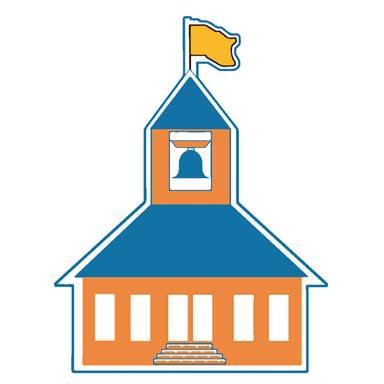 FD215 Managing Retail Food SafetyVirtual Instructor-Led Training via ZoomFebruary 6-10, 2023 11:30 AM - 4:30 PM (EST)Pending Availability of FY23 FundsStudent Information/s/OTED(301) 796-4550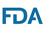 COURSE DESCRIPTIONThis 5-day virtual instructor-led training course is designed to introduce participants to the various ways that risk-based inspections can be applied in retail and food service establishments. Course topics include the “process approach” to HACCP, applications of HACCP principles in routine inspection work, and assessing active managerial control of risk factors by operators through a HACCP system or other established food safety management systems.This 5-day virtual instructor-led training course is designed to introduce participants to the various ways that risk-based inspections can be applied in retail and food service establishments. Course topics include the “process approach” to HACCP, applications of HACCP principles in routine inspection work, and assessing active managerial control of risk factors by operators through a HACCP system or other established food safety management systems.This 5-day virtual instructor-led training course is designed to introduce participants to the various ways that risk-based inspections can be applied in retail and food service establishments. Course topics include the “process approach” to HACCP, applications of HACCP principles in routine inspection work, and assessing active managerial control of risk factors by operators through a HACCP system or other established food safety management systems.COURSE OBJECTIVESUpon completion, students will be able to: Identify possible hazards associated with retail and food service operations and the control measures available to prevent, reduce, or eliminate the risks of these hazards.Apply the “process approach” of HACCP to routine inspections of retail and food service operations.Identify appropriate techniques and methods for applying HACCP principles to inspections and offering interventionUpon completion, students will be able to: Identify possible hazards associated with retail and food service operations and the control measures available to prevent, reduce, or eliminate the risks of these hazards.Apply the “process approach” of HACCP to routine inspections of retail and food service operations.Identify appropriate techniques and methods for applying HACCP principles to inspections and offering interventionUpon completion, students will be able to: Identify possible hazards associated with retail and food service operations and the control measures available to prevent, reduce, or eliminate the risks of these hazards.Apply the “process approach” of HACCP to routine inspections of retail and food service operations.Identify appropriate techniques and methods for applying HACCP principles to inspections and offering interventionTARGET AUDIENCEThis course is designed for federal, state, local, tribal, and territorial regulators conducting retail and food service establishment inspections.This course is designed for federal, state, local, tribal, and territorial regulators conducting retail and food service establishment inspections.This course is designed for federal, state, local, tribal, and territorial regulators conducting retail and food service establishment inspections.PREREQUISITESN/AN/AN/ACOURSE PRE-WORKPrior to attending, students must have completed the below: Know HACCP concepts Read NACMCP HACCP Principles and Application GuidelinesPrior to attending, students must have completed the below: Know HACCP concepts Read NACMCP HACCP Principles and Application GuidelinesPrior to attending, students must have completed the below: Know HACCP concepts Read NACMCP HACCP Principles and Application GuidelinesCOURSESELF-NOMINATION/REGISTRATION60 days prior to course start date, forward all student names and registration information via e-mail to ORA-OTED-Retail@fda.hhs.gov.60 days prior to course start date, forward all student names and registration information via e-mail to ORA-OTED-Retail@fda.hhs.gov.60 days prior to course start date, forward all student names and registration information via e-mail to ORA-OTED-Retail@fda.hhs.gov.COURSE COMPLETION REQUIREMENTSTo successfully complete this course and receive a course certificate with Continuing Education Units (CEUs), each student will be required to:Complete Pre-Course Work and/or PrerequisitesBe on time and attend the entire courseAttend the mandatory technical checkParticipate in class discussions, exercises, workshops and presentationsComplete course assessment(s) To successfully complete this course and receive a course certificate with Continuing Education Units (CEUs), each student will be required to:Complete Pre-Course Work and/or PrerequisitesBe on time and attend the entire courseAttend the mandatory technical checkParticipate in class discussions, exercises, workshops and presentationsComplete course assessment(s) To successfully complete this course and receive a course certificate with Continuing Education Units (CEUs), each student will be required to:Complete Pre-Course Work and/or PrerequisitesBe on time and attend the entire courseAttend the mandatory technical checkParticipate in class discussions, exercises, workshops and presentationsComplete course assessment(s) COURSE CREDIT (CEUs)1.701.701.70IDENTIFICATION REQUIREMENTSOTED verifies IDs and requires students to sign in daily.  Acceptable identification is a valid government issued photo ID.OTED verifies IDs and requires students to sign in daily.  Acceptable identification is a valid government issued photo ID.OTED verifies IDs and requires students to sign in daily.  Acceptable identification is a valid government issued photo ID.TECHNICAL REQUIREMENTS & TECHNICAL CHECKTechnical Requirements: This Virtual Instructor Led Training of FD215 requires participants to have:Computer macOS X with macOS 10.7 or later, ORWindows 10, ORWindows 8 or 8.1Internet connection – broadband wired or wireless (3G or 4G/LTE)Speakers and a microphone – USB plug-in or wireless Bluetooth, built-inWebcam or HD webcam - built-in or USB plug-in with cameras on throughout the Course unless otherwise stated by instructorStrongly suggested:Dual monitorsTechnical Check: A mandatory tech check meeting will be held prior to the Course.  Confirmed students will be provided additional information regarding date and time once accepted into the course During the tech check, identification will be verified.Log-In:On the day of the course, login at least 15 minutes prior to the course start time.Technical Support: For FDA students, contact ERIC for technical support, as needed.Technical Requirements: This Virtual Instructor Led Training of FD215 requires participants to have:Computer macOS X with macOS 10.7 or later, ORWindows 10, ORWindows 8 or 8.1Internet connection – broadband wired or wireless (3G or 4G/LTE)Speakers and a microphone – USB plug-in or wireless Bluetooth, built-inWebcam or HD webcam - built-in or USB plug-in with cameras on throughout the Course unless otherwise stated by instructorStrongly suggested:Dual monitorsTechnical Check: A mandatory tech check meeting will be held prior to the Course.  Confirmed students will be provided additional information regarding date and time once accepted into the course During the tech check, identification will be verified.Log-In:On the day of the course, login at least 15 minutes prior to the course start time.Technical Support: For FDA students, contact ERIC for technical support, as needed.Technical Requirements: This Virtual Instructor Led Training of FD215 requires participants to have:Computer macOS X with macOS 10.7 or later, ORWindows 10, ORWindows 8 or 8.1Internet connection – broadband wired or wireless (3G or 4G/LTE)Speakers and a microphone – USB plug-in or wireless Bluetooth, built-inWebcam or HD webcam - built-in or USB plug-in with cameras on throughout the Course unless otherwise stated by instructorStrongly suggested:Dual monitorsTechnical Check: A mandatory tech check meeting will be held prior to the Course.  Confirmed students will be provided additional information regarding date and time once accepted into the course During the tech check, identification will be verified.Log-In:On the day of the course, login at least 15 minutes prior to the course start time.Technical Support: For FDA students, contact ERIC for technical support, as needed.POINTS OF CONTACTFor FDA Students:For administrative questions, contact your supervisor. For course and content questions, contact the following individuals in this order:1. Training Contact (as applicable)  2. Program Training Officer (as applicable)  
3. OTED Training via ORA-OTED-Retail@fda.hhs.gov. For State/Local/Tribal/Territory Students:Students are to send inquiries to ORA-OTED-Retail@fda.hhs.gov.For FDA Students:For administrative questions, contact your supervisor. For course and content questions, contact the following individuals in this order:1. Training Contact (as applicable)  2. Program Training Officer (as applicable)  
3. OTED Training via ORA-OTED-Retail@fda.hhs.gov. For State/Local/Tribal/Territory Students:Students are to send inquiries to ORA-OTED-Retail@fda.hhs.gov.For FDA Students:For administrative questions, contact your supervisor. For course and content questions, contact the following individuals in this order:1. Training Contact (as applicable)  2. Program Training Officer (as applicable)  
3. OTED Training via ORA-OTED-Retail@fda.hhs.gov. For State/Local/Tribal/Territory Students:Students are to send inquiries to ORA-OTED-Retail@fda.hhs.gov.REASONABLE ACCOMMODATIONSIf a reasonable accommodation is needed to participate, contact ReasonableAccommodation@fda.hhs.gov or (301) 796-9400. Requests for Sign Language Interpretation or CART/captioning must be made as soon as possible. Please send your request to Interpreting.Services@oc.fda.gov.If a reasonable accommodation is needed to participate, contact ReasonableAccommodation@fda.hhs.gov or (301) 796-9400. Requests for Sign Language Interpretation or CART/captioning must be made as soon as possible. Please send your request to Interpreting.Services@oc.fda.gov.If a reasonable accommodation is needed to participate, contact ReasonableAccommodation@fda.hhs.gov or (301) 796-9400. Requests for Sign Language Interpretation or CART/captioning must be made as soon as possible. Please send your request to Interpreting.Services@oc.fda.gov.ACCOUNTING AND ADMINISTRATIVE INFORMATIONUse the link below for information on reporting time in training:OTED Accounting and Administrative InformationUse the link below for information on reporting time in training:OTED Accounting and Administrative InformationUse the link below for information on reporting time in training:OTED Accounting and Administrative InformationPTO DEADLINEThe PTOs (including ORA, State, Center Training and OIP contacts) must provide the OTED Training Officer with the Student Registration Forms (formerly known as Attachment A) by COB December 5, 2022. The PTOs (including ORA, State, Center Training and OIP contacts) must provide the OTED Training Officer with the Student Registration Forms (formerly known as Attachment A) by COB December 5, 2022. The PTOs (including ORA, State, Center Training and OIP contacts) must provide the OTED Training Officer with the Student Registration Forms (formerly known as Attachment A) by COB December 5, 2022. SLOT ALLOCATIONSAdditional slots need the approval of the OTED Training Officer, Program Training Officer, and the Office of Partnerships (OP), as applicable.SLOT ALLOCATIONSAdditional slots need the approval of the OTED Training Officer, Program Training Officer, and the Office of Partnerships (OP), as applicable.Program AreaNumber of SlotsSLOT ALLOCATIONSAdditional slots need the approval of the OTED Training Officer, Program Training Officer, and the Office of Partnerships (OP), as applicable.SLOT ALLOCATIONSAdditional slots need the approval of the OTED Training Officer, Program Training Officer, and the Office of Partnerships (OP), as applicable.HAF East2SLOT ALLOCATIONSAdditional slots need the approval of the OTED Training Officer, Program Training Officer, and the Office of Partnerships (OP), as applicable.SLOT ALLOCATIONSAdditional slots need the approval of the OTED Training Officer, Program Training Officer, and the Office of Partnerships (OP), as applicable.HAF West2SLOT ALLOCATIONSAdditional slots need the approval of the OTED Training Officer, Program Training Officer, and the Office of Partnerships (OP), as applicable.SLOT ALLOCATIONSAdditional slots need the approval of the OTED Training Officer, Program Training Officer, and the Office of Partnerships (OP), as applicable.SLTT32SLOT ALLOCATIONSAdditional slots need the approval of the OTED Training Officer, Program Training Officer, and the Office of Partnerships (OP), as applicable.SLOT ALLOCATIONSAdditional slots need the approval of the OTED Training Officer, Program Training Officer, and the Office of Partnerships (OP), as applicable.Total Class Slots36